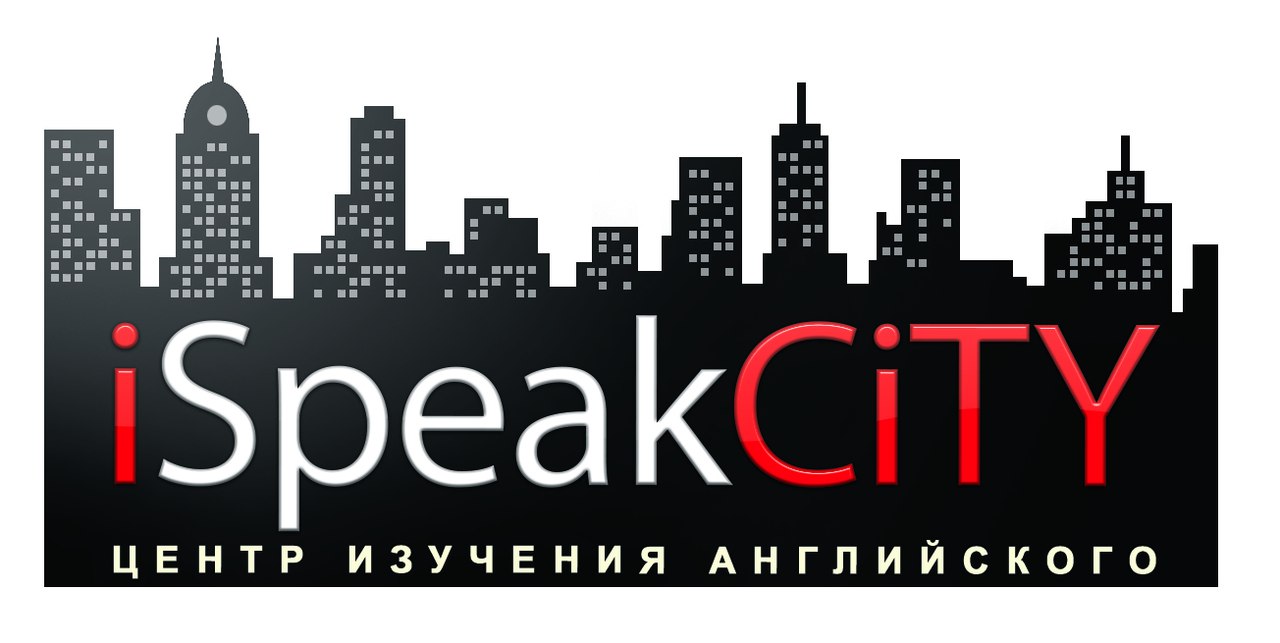 АНКЕТА УЧАСТНИКА КОНКУРСА«ИНГЛИШМАНИЯ»:ФИО ___________________________________________________Дата рождения: ____/____/___________Возраст _________Класс     _________Школа   _________Контактный телефон: _______________________Электронная почта:    _______________________Оценка по английскому языку в школе: ________Почему Вы принимаете участие в Конкурсе?_____________________________________________________________________________________________________________________________________________________________________________________________________________________________________________________________________________________________________Согласие на обработку персональных данных:Я, _______________________________________________________,(ФИО)Документ, удостоверяющий личность___________________ № _______________________,(вид документа)выдан _______________________________________________________________________,(кем и когда)зарегистрированный (ая) по адресу: ______________________________________________,даю свое согласие Центру изучения английского iSpeakCiTY,                                                                    зарегистрированному по адресу: город Иваново, проспект Ленина, дом 34, 3 этаж, на обработку своих персональных данных, на следующих условиях: Перечень персональных данных, передаваемых Оператору на обработку:фамилия, имя, отчество;дата рождения;контактный телефон;прочие.Подтверждаю, что ознакомлен (а) с положениями Федерального закона от 27.07.2006 №152-ФЗ «О персональных данных», права и обязанности в области защиты персональных данных мне разъяснены.«____»______________ 2016 г.          __________________                 _________________                                                                            Подпись                                                     ФИО